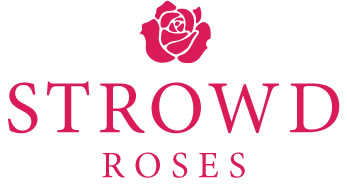 DONATION FORMPlease print this form, fill it out, and mail it to:Strowd Roses, Inc. P.O. Box 3558 Chapel Hill, NC 27515-3558 YES! I want to invest in the work of Strowd Roses, Inc. I am donating:____$200 ____$150 ____$100   ____$50   ____$25 Other $________ NAME________________________________________________________________BILLING ADDRESS_____________________________________________________CITY________________________________ STATE_________________ ZIP_______________	EMAIL _______________________________PHONE* _______________________________*To contact you only if we have problems or questions in processing your donation.[  ] Check enclosed[  ] Please charge my:   ____MasterCard  ____VISA  ____AMEX  ____DISCCREDIT CARD NO. ______________________________ EXPIRES_______________SIGNATURE: ______________________________________________